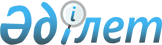 О внесении изменений в решение Сырдарьинского районного маслихата от 20 декабря 2018 года №253 "О районном бюджете на 2019-2021 годы"
					
			С истёкшим сроком
			
			
		
					Решение Сырдарьинского районного маслихата Кызылординской области от 30 октября 2019 года № 342. Зарегистрировано Департаментом юстиции Кызылординской области 1 ноября 2019 года № 6954. Прекращено действие в связи с истечением срока
      В соответствии со статьей 109 Кодекса Республики Казахстан от 4 декабря 2008 года "Бюджетный кодекс Республики Казахстан" и подпунктом 1) пункта 1 статьи 6 Закона Республики Казахстан от 23 января 2001 года "О местном государственном управлении и самоуправлении в Республике Казахстан" Сырдарьинский районный маслихат РЕШИЛ:
      1. Внести в решение районного маслихата от 20 декабря 2018 года № 253 "О районном бюджете на 2019-2021 годы" (зарегистрировано в Реестре государственной регистрации нормативных правовых актов за номером 6597, опубликовано в эталонном контрольном банке нормативных правовых актов Республики Казахстан 09 января 2019 года) следующие изменения:
      пункт 1 изложить в новой редакции:
       "1. Утвердить районный бюджет на 2019-2021 годы согласно приложениям 1, 2 и 3 соответственно, в том числе на 2019 год в следующих объемах:
      1) доходы – 10355156,3 тысячи тенге, в том числе:
      налоговые поступления – 4626979,3 тысяч тенге;
      неналоговые поступления – 4791 тысячи тенге;
      поступления от продажи основного капитала – 12844 тысячи тенге;
      поступления трансфертов – 5710542 тысяч тенге;
      2) затраты – 10527604,5 тысяч тенге;
      3) чистое бюджетное кредитование – 119305,4 тысяч тенге;
      бюджетные кредиты – 200737,4 тысяч тенге;
      погашение бюджетных кредитов – 81432 тысячи тенге;
      4) сальдо по операциям с финансовыми активами – 0;
      приобретение финансовых активов – 0;
      поступления от продажи финансовых активов государства – 0;
      5) дефицит бюджета – - 291753,6 тысяч тенге;
      6) финансирование дефицита бюджета –291753,6 тысяч тенге;
      поступление займов -200737,4 тысяч тенге;
      погашение займов – 81432 тысячи тенге;
      используемые остатки бюджетных средств – 172448,2 тысяч тенге;".
      Приложение 1, 5 и 8 к указанному решению изложить в новой редакции согласно приложениям 1, 2 и 3 к настоящему решению.
      2. Настоящее решение вводится в действие с 1 января 2019 года и подлежит официальному опубликованию. Районный бюджет на 2019 год Перечень бюджетных программ аппаратов акимов сельских округов на 2019 год
      Продолжение таблицы Распределение между аппаратами акимов сельских округов трансфертов, передаваемых органам местного самоуправления из районного бюджета на 2019 год
					© 2012. РГП на ПХВ «Институт законодательства и правовой информации Республики Казахстан» Министерства юстиции Республики Казахстан
				
      Председатель внеочередной 43сессии районного маслихата

Е. Жакып

      Секретарь районного маслихата

Е. Ажикенов
Приложение 1 к решению Сырдарьинского районного маслихата от 30 октября 2019 года №342Приложение 1 к решению Сырдарьинского районного маслихата от 20 декабря 2018 года №253
Категория
Категория
Категория
Категория
Сумма, тысяч тенге
Класс 
Класс 
Класс 
Сумма, тысяч тенге
Подкласс
Подкласс
Сумма, тысяч тенге
Наименование
Сумма, тысяч тенге
1. ДОХОДЫ
10355156,3
1
Налоговые поступления
4626979,3
01
Подоходный налог
146017
2
Индивидуальный подоходный налог
146017
03
Социальный налог
141660
1
Социальный налог
141660
04
Hалоги на собственность
4290001,3
1
Hалоги на имущество
4269555,3
3
Земельный налог
858
4
Hалог на транспортные средства
18903
5
Единый земельный налог
685
05
Внутренние налоги на товары, работы и услуги
45713
2
Акцизы
2902
3
Поступления за использование природных и других ресурсов
41000
4
Сборы за ведение предпринимательской и профессиональной деятельности
1811
08
Обязательные платежи, взимаемые за совершение юридически значимых действий и (или) выдачу документов уполномоченными на то государственными органами или должностными лицами
3588
1
Государственная пошлина
3588
2
Неналоговые поступления
4791
01
Доходы от государственной собственности
1809
5
Доходы от аренды имущества, находящегося в государственной собственности
1747
7
Вознаграждения по кредитам, выданным из государственного бюджета
62
06
Прочие неналоговые поступления
2982
1
Прочие неналоговые поступления
2982
3
Поступления от продажи основного капитала
12844
03
Продажа земли и нематериальных активов
12844
1
Продажа земли
2485
2
Продажа нематериальных активов
10359
4
Поступления трансфертов 
5710542
02
Трансферты из вышестоящих органов государственного управления
5710542
2
Трансферты из областного бюджета
5710542
Функциональная группа 
Функциональная группа 
Функциональная группа 
Функциональная группа 
Администратор бюджетных программ
Администратор бюджетных программ
Администратор бюджетных программ
Программа
Программа
Наименование
2. ЗАТРАТЫ
10527604,5
01
Государственные услуги общего характера
551297,8
112
Аппарат маслихата района (города областного значения)
46801,4
001
Услуги по обеспечению деятельности маслихата района (города областного значения)
46566,4
003
Капитальные расходы государственного органа
235
122
Аппарат акима района (города областного значения)
142497,8
001
Услуги по обеспечению деятельности акима района (города областного значения)
140280,8
003
Капитальные расходы государственного органа
2217
123
Аппарат акима района в городе, города районного значения, поселка, села, сельского округа
134392,1
001
Услуги по обеспечению деятельности акима района в городе, города районного значения, поселка, села, сельского округа
130308,1
022
Капитальные расходы государственного органа
4084
452
Отдел финансов района (города областного значения)
27940,8
001
Услуги по реализации государственной политики в области исполнения бюджета и управления коммунальной собственностью района (города областного значения)
22919,8
003
Проведение оценки имущества в целях налогообложения
876
010
Приватизация, управление коммунальным имуществом, постприватизационная деятельность и регулирование споров, связанных с этим
300
113
Целевые текущие трансферты из местных бюджетов
3845
805
Отдел государственных закупок района (города областного значения)
15306,9
001
Услуги по реализации государственной политики в области государственных 
закупок на местном уровне
14710,9
003
Капитальные расходы государственного органа
596
453
Отдел экономики и бюджетного планирования района (города областного значения)
26787,9
001
Услуги по реализации государственной политики в области формирования и развития экономической политики, системы государственного планирования
26787,9
458
Отдел жилищно-коммунального хозяйства, пассажирского транспорта и автомобильных дорог района (города областного значения)
92972,3
001
Услуги по реализации государственной политики на местном уровне в области жилищно-коммунального хозяйства, пассажирского транспорта и автомобильных дорог
24934,3
013
Капитальные расходы государственного органа
700
113
Целевые текущие трансферты из местных бюджетов
67338
493
Отдел предпринимательства, промышленности и туризма района (города областного значения)
15077,4
001
Услуги по реализации государственной политики на местном уровне в области развития предпринимательства, промышленности и туризма
14165,4
003
Капитальные расходы государственного органа
912
801
Отдел занятости, социальных программ и регистрации актов гражданского состояния района (города областного значения)
49521,2
001
Услуги по реализации государственной политики на местном уровне в сфере занятости, социальных программ и регистрации актов гражданского состояния
43911,2
003
Капитальные расходы государственного органа
1148
032
Капитальные расходы подведомственных государственных учреждений и организаций
1165
113
Целевые текущие трансферты из местных бюджетов
3297
02
Оборона
9836
122
Аппарат акима района (города областного значения)
8973
005
Мероприятия в рамках исполнения всеобщей воинской обязанности
8973
122
Аппарат акима района (города областного значения)
863
006
Предупреждение и ликвидация чрезвычайных ситуаций масштаба района (города областного значения)
863
03
Общественный порядок, безопасность, правовая, судебная, уголовно-исполнительная деятельность
3043
458
Отдел жилищно-коммунального хозяйства, пассажирского транспорта и автомобильных дорог района (города областного значения)
3043
021
Обеспечение безопасности дорожного движения в населенных пунктах
3043
04
Образование
4960655,7
123
Аппарат акима района в городе, города районного значения, поселка, села, сельского округа
145293
004
Обеспечение деятельности организаций дошкольного воспитания и обучения
133173
041
Реализация государственного образовательного заказа в дошкольных организациях образования
12120
464
Отдел образования района (города областного значения)
139425
040
Реализация государственного образовательного заказа в дошкольных организациях образования
139425
123
Аппарат акима района в городе, города районного значения, поселка, села, сельского округа
1054
005
Организация бесплатного подвоза учащихся до школы и обратно в сельской местности
1054
464
Отдел образования района (города областного значения)
4228939,1
003
Общеобразовательное обучение
4017723,1
006
Дополнительное образование для детей
211216
465
Отдел физической культуры и спорта района (города областного значения)
125356,6
017
Дополнительное образование для детей и юношества по спорту
125356,6
464
Отдел образования района (города областного значения)
320588,0
001
Услуги по реализации государственной политики на местном уровне в области образования
36209,7
004
Информатизация системы образования в государственных учреждениях образования района (города областного значения)
34600
005
Приобретение и доставка учебников, учебно-методических комплексов для государственных учреждений образования района (города областного значения)
126990
007
Проведение школьных олимпиад, внешкольных мероприятий и конкурсов районного (городского) масштаба
2454
015
Ежемесячные выплаты денежных средств опекунам (попечителям) на содержание ребенка-сироты (детей-сирот), и ребенка (детей), оставшегося без попечения родителей
6434
029
Обследование психического здоровья детей и подростков и оказание психолого-медико-педагогической консультативной помощи населению
11670
067
Капитальные расходы подведомственных государственных учреждений и организаций
10407
068
Обеспечение повышения компьютерной грамотности населения
372
113
Целевые текущие трансферты из местных бюджетов
91451,3
06
Социальная помощь и социальное обеспечение
1195386,6
464
Отдел образования района (города областного значения)
2752,6
030
Содержание ребенка (детей), переданного патронатным воспитателям
2752,6
801
Отдел занятости, социальных программ и регистрации актов гражданского состояния района (города областного значения)
680209
010
Государственная адресная социальная помощь
680209
123
Аппарат акима района в городе, города районного значения, поселка, села, сельского округа
10640
003
Оказание социальной помощи нуждающимся гражданам на дому
10640
801
Отдел занятости, социальных программ и регистрации актов гражданского состояния района (города областного значения)
473629,8
004
Программа занятости
281124,3
006
Оказание социальной помощи на приобретение топлива специалистам образования, социального обеспечения, культуры, спорта и ветеринарии в сельской местности в соответствии с законодательством Республики Казахстан
25000
007
Оказание жилищной помощи
3496
008
Социальная поддержка граждан, награжденных от 26 июля 1999 года орденами "Отан", "Данк", удостоенных высокого звания "Халық қаһарманы", почетных званий республики
173
009
Материальное обеспечение детей-инвалидов, воспитывающихся и обучающихся на дому
3508
011
Социальная помощь отдельным категориям нуждающихся граждан по решениям местных представительных органов
60721,3
014
Оказание социальной помощи нуждающимся гражданам на дому
5433,2
017
Обеспечение нуждающихся инвалидов обязательными гигиеническими средствами и предоставление услуг специалистами жестового языка, индивидуальными помощниками в соответствии с индивидуальной программой реабилитации инвалида
61397
023
Обеспечение деятельности центров занятости населения
32777
801
Отдел занятости, социальных программ и регистрации актов гражданского состояния района (города областного значения)
28155,2
018
Оплата услуг по зачислению, выплате и доставке пособий и других социальных выплат
3181,2
050
Обеспечение прав и улучшение качества жизни инвалидов в Республике Казахстан
24974
07
Жилищно-коммунальное хозяйство
577816,2
472
Отдел строительства, архитектуры и градостроительства района (города областного значения)
523363,7
003
Проектирование и (или) строительство, реконструкция жилья коммунального жилищного фонда
3513,7
004
Проектирование, развитие и (или) обустройство инженерно-коммуникационной инфраструктуры
519850
458
Отдел жилищно-коммунального хозяйства, пассажирского транспорта и автомобильных дорог района (города областного значения)
30624
027
Организация эксплуатации сетей газификации, находящихся в коммунальной собственности районов (городов областного значения)
30624
472
Отдел строительства, архитектуры и градостроительства района (города областного значения)
10070
006
Развитие системы водоснабжения и водоотведения
10070
123
Аппарат акима района в городе, города районного значения, поселка, села, сельского округа
12274,9
008
Освещение улиц населенных пунктов
10591,9
009
Обеспечение санитарии населенных пунктов
163
011
Благоустройство и озеленение населенных пунктов
1520
458
Отдел жилищно-коммунального хозяйства, пассажирского транспорта и автомобильных дорог района (города областного значения)
1483,6
015
Освещение улиц в населенных пунктах
1483,6
08
Культура, спорт, туризм и информационное пространство
528747,3
123
Аппарат акима района в городе, города районного значения, поселка, села, сельского округа
100593,9
006
Поддержка культурно-досуговой работы на местном уровне
100593,9
455
Отдел культуры и развития языков района (города областного значения)
100809,0
003
Поддержка культурно-досуговой работы
99179
009
Обеспечение сохранности историко - культурного наследия и доступа к ним
1630
123
Аппарат акима района в городе, города районного значения, поселка, села, сельского округа
390
028
Реализация физкультурно-оздоровительных и спортивных мероприятий на местном уровне
390
465
Отдел физической культуры и спорта района (города областного значения)
119954,1
001
Услуги по реализации государственной политики на местном уровне в сфере физической культуры и спорта
38242
004
Капитальные расходы государственного органа
2756
005
Развитие массового спорта и национальных видов спорта
7980
006
Проведение спортивных соревнований на районном (города областного значения) уровне
13743
007
Подготовка и участие членов сборных команд района (города областного значения) по различным видам спорта на областных спортивных соревнованиях
56545,1
032
Капитальные расходы подведомственных государственных учреждений и организаций
688
472
Отдел строительства, архитектуры и градостроительства района (города областного значения)
7112
008
Развитие объектов спорта
7112
455
Отдел культуры и развития языков района (города областного значения)
82339
006
Функционирование районных (городских) библиотек
81708
007
Развитие государственного языка и других языков народа Казахстана
631
456
Отдел внутренней политики района (города областного значения)
7891
002
Услуги по проведению государственной информационной политики
7891
455
Отдел культуры и развития языков района (города областного значения)
28812,9
001
Услуги по реализации государственной политики на местном уровне в области развития языков и культуры
16671,9
032
Капитальные расходы подведомственных государственных учреждений и организаций
1952
113
Целевые текущие трансферты из местных бюджетов
10189
456
Отдел внутренней политики района (города областного значения)
80845,4
001
Услуги по реализации государственной политики на местном уровне в области информации, укрепления государственности и формирования социального оптимизма граждан
53171
003
Реализация мероприятий в сфере молодежной политики
15977,4
006
Капитальные расходы государственного органа
11697
10
Сельское, водное, лесное, рыбное хозяйство, особо охраняемые природные территории, охрана окружающей среды и животного мира, земельные отношения
324146,8
462
Отдел сельского хозяйства района (города областного значения)
99995,5
001
Услуги по реализации государственной политики на местном уровне в сфере сельского хозяйства
99995,5
473
Отдел ветеринарии района (города областного значения)
108297,7
001
Услуги по реализации государственной политики на местном уровне в сфере ветеринарии
26299,7
007
Организация отлова и уничтожения бродячих собак и кошек
2000
008
Возмещение владельцам стоимости изымаемых и уничтожаемых больных животных, продуктов и сырья животного происхождения
47
009
Проведение ветеринарных мероприятий по энзоотическим болезням животных
5289
010
Проведение мероприятий по идентификации сельскохозяйственных животных
1302
011
Проведение противоэпизоотических мероприятий
72750
032
Капитальные расходы подведомственных государственных учреждений и организаций
610
463
Отдел земельных отношений района (города областного значения)
43217,8
001
Услуги по реализации государственной политики в области регулирования земельных отношений на территории района (города областного значения)
37461,8
007
Капитальные расходы государственного органа
512
113
Целевые текущие трансферты из местных бюджетов
5244
462
Отдел сельского хозяйства района (города областного значения)
72635,8
099
Реализация мер по оказанию социальной поддержки специалистов
72635,8
11
Промышленность, архитектурная, градостроительная и строительная деятельность
26208,9
472
Отдел строительства, архитектуры и градостроительства района (города областного значения)
26208,9
001
Услуги по реализации государственной политики в области строительства, архитектуры и градостроительства на местном уровне
24993,9
015
Капитальные расходы государственного органа
1215
12
Транспорт и коммуникации
786271,5
123
Аппарат акима района в городе, города районного значения, поселка, села, сельского округа
189
045
Капитальный и средний ремонт автомобильных дорог улиц населенных пунктов
189
458
Отдел жилищно-коммунального хозяйства, пассажирского транспорта и автомобильных дорог района (города областного значения)
786082,5
022
Развитие транспортной инфраструктуры
65439,1
023
Обеспечение функционирования автомобильных дорог
8623,4
045
Капитальный и средний ремонт автомобильных дорог районного значения и улиц населенных пунктов
70163
051
Реализация приоритетных проектов транспортной инфраструктуры
637457
024
Организация внутрипоселковых (внутригородских), пригородных и внутрирайонных общественных пассажирских перевозок
4400
13
Прочие
207497,1
493
Отдел предпринимательства, промышленности и туризма района (города областного значения)
278
006
Поддержка предпринимательской деятельности
278
452
Отдел финансов района (города областного значения)
207219,1
012
Резерв местного исполнительного органа района (города областного значения)
7830
026
Целевые текущие трансферты районным (городов областного значения) бюджетам на повышение заработной платы отдельных категорий гражданских служащих, работников организаций, содержащихся за счет средств государственного бюджета, работников казенных предприятий
188225,1
066
Целевые текущие трансферты бюджетам города районного значения, села, поселка, сельского округа на повышение заработной платы отдельных категорий административных государственных служащих
11164
14
Обслуживание долга
102
452
Отдел финансов района (города областного значения)
102
013
Обслуживание долга местных исполнительных органов по выплате вознаграждений и иных платежей по займам из областного бюджета
102
15
Трансферты
1356595,6
452
Отдел финансов района (города областного значения)
1356595,6
006
Возврат неиспользованных (недоиспользованных) целевых трансфертов
28,6
024
Целевые текущие трансферты из нижестоящего бюджета на компенсацию потерь вышестоящего бюджета в связи с изменением законодательства
289595
038
Субвенции
1058314
051
Трансферты органам местного самоуправления
8658
3. Чистое бюджетное кредитование
119305,4
Бюджетные кредиты
200737,4
10
Сельское, водное, лесное, рыбное хозяйство, особо охраняемые природные территории, охрана окружающей среды и животного мира, земельные отношения
200737,4
462
Отдел сельского хозяйства района (города областного значения)
200737,4
008
Бюджетные кредиты для реализации мер социальной поддержки специалистов
200737,4
5
Погашение бюджетных кредитов
81432
01
Погашение бюджетных кредитов
81432
1
Погашение бюджетных кредитов, выданных из государственного бюджета
81432
4. Сальдо по операциям с финансовыми активами
Приобретение финансовых активов
Поступления от продажи финансовых активов государства
5. Дефицит бюджета (профицит)
-291753,6
6.Финансирование дефицита бюджета (использование профицита)
291753,6
7
Поступления займов
200737,4
01
Внутренние государственные займы
200737,4
2
Договоры займа
200737,4
16
Погашение займов
81432
452
Отдел финансов района (города областного значения)
81432
008
Погашение долга местного исполнительного органа перед вышестоящим бюджетом
81432
8
Используемые остатки бюджетных средств
172448,2
01
Остатки бюджетных средств
172448,2
1
Свободные остатки бюджетных средств
172448,2Приложение 2 к решению Сырдарьинского районного маслихата от 30 октября 2019 года №342Приложение 5 к решению Сырдарьинского районного маслихата от 20 декабря 2018 года №253
Услуги по обеспе-чению деятель-ности акима района в городе, города районного значения, поселка, села, сельского округа
Капи-тальные расходы государ-ственного органа
Обеспе-чение деятель-ности органи-заций дошколь-ного воспи-тания и обучения
Реали-зация государ-ственного образова-тельного заказа в дошколь-ных органи-зациях образо-вания
Органи-зация беспла-тного подвоза учащихся до школы и обратно в сельской местности
Оказание социа-льной помощи нужда-ющимся граж-данам на дому
Коммунальное государственное учреждение "Аппарат акима сельского округа Сакен Сейфуллина"
22928,4
847
34089
12120
2860
Коммунальное государственное учреждение "Аппарат акима сельского округа Инкардария"
17918
471
1054
904
Коммунальное государственное учреждение "Аппарат акима сельского округа Аскара Токмаганбетова"
24882,4
471
42522
3477
Коммунальное государственное учреждение "Аппарат акима сельского округа Калжан ахун"
19697,9
471
36272
525
Коммунальное государственное учреждение "Аппарат акима сельского округа Айдарлы"
23812
471
20290
1906
Коммунальное государственное учреждение "Аппарат акима сельского округа Жетиколь"
21069,4
1353
968
ИТОГО 
130308,1
4084
133173
12120
1054
10640
Осве-щение улиц населен-ных пунктов
Обес-печение сани-тарии насе-ленных пунктов
Благоус-тройство и озеленение населенных пунктов
Под-держка культурно-досуговой работы на местном уровне
Реали-зация физкуль-турно-оздорови-тельных и спор-тивных меро-приятий на местном уровне
Капи-тальный и средний ремонт автомо-бильных дорог улиц насе-ленных пунктов
ВСЕГО
Коммунальное государственное учреждение "Аппарат акима сельского округа Сакен Сейфуллина"
1602
17157,6
100
91704
Коммунальное государственное учреждение "Аппарат акима сельского округа Инкардария"
1450
163
331
17312,8
100
39703,8
Коммунальное государственное учреждение "Аппарат акима сельского округа Аскара Токмаганбетова"
1656
688
13700,9
87397,3
Коммунальное государственное учреждение "Аппарат акима сельского округа Калжан ахун"
3230,4
501
17412,6
90
189
78388,9
Коммунальное государственное учреждение "Аппарат акима сельского округа Айдарлы"
1239
21880,6
69598,6
Коммунальное государственное учреждение "Аппарат акима сельского округа Жетиколь"
1414,5
13129,4
100
38034,3
ИТОГО 
10591,9
163
1520
100593,9
390
189
404826,9Приложение 3 к решению Сырдарьинского районного маслихата от 30 октября 2019 года №342Приложение 8 к решению Сырдарьинского районного маслихата от 20 декабря 2018 года №253
Наименование
Виды налогов
Виды налогов
Виды налогов
Виды налогов
Виды налогов
Виды налогов
ВСЕГО
Наименование
Индиви-дуальный подо-ходный налог по доходам, не обла-гаемым у источника выплаты (101202)
Налог на иму-щество физи-ческих лиц (104102)
Земе-льный налог на земли насе-ленных пунктов с физи-ческих лиц (104302)
Земе-льный налог, за исклю-чением земе-льного налога с физи-ческих лиц на земли насе-ленных пунктов (104309)
Налог на транс-портные средства с юриди-ческих лиц (104401)
Налог на транс-портные средства с физи-ческих лиц (104402)
ВСЕГО
Коммунальное государственное учреждение "Аппарат акима сельского округа С.Сейфуллин"
846
19
74
30
1346
2315
Коммунальное государственное учреждение "Аппарат акима сельского округа Инкардария"
75
13
32
1215
1335
Коммунальное государственное учреждение "Аппарат акима сельского округа А.Токмаганбетов"
469
22
60
5
35
1097
1688
Коммунальное государственное учреждение "Аппарат акима сельского округа Калжан ахун"
101
18
44
7
789
959
Коммунальное государственное учреждение "Аппарат акима сельского округа Айдарлы"
603
18
71
8
965
1665
Коммунальное государственное учреждение "Аппарат акима сельского округа Жетиколь"
62
15
60
2
557
696
ИТОГО
2156
105
341
22
65
5969
8658